О мероприятиях по обеспечению безопасности людей на водоемах Усть – Абаканского района в зимний период 2019-2020 годовВ соответствии с требованиями Федерального закона от 21.12.1994 № 68-ФЗ «О защите населения и территорий от ЧС природного и техногенного характера», Закона Республики Хакасия от 17.11.1998 № 43 «О защите населения и территорий от ЧС природного и техногенного характера в Республике Хакасия и Постановления Правительства Республики Хакасия от 15.06.2006 № 166 «Об утверждении Правил охраны жизни людей на воде в Республике Хакасия» (с изменениями и дополнениями), руководствуясь статьей 66 Устава муниципального образования Усть – Абаканский район, администрация Усть – Абаканского районаПОСТАНОВЛЯЕТ:1. Первому заместителю Главы администрации Усть – Абаканского района Белоусу И.В. рассмотреть до 20.11.2019 вопрос обеспечения безопасности населения на водных объектах в зимний период 2019 – 2020 годов на заседании Комиссии по предупреждению и ликвидации чрезвычайных ситуаций и обеспечению пожарной безопасности администрации Усть – Абаканского района. 2. Отделу ГО и ЧС администрации Усть – Абаканского района        (Гнеденков И.А.):2.1. Организовать до 22.11.2019 года проверку готовности сил и средств муниципального звена Усть – Абаканского района территориальной подсистемы РСЧС к действиям по обеспечению безопасности людей на водных объектах Усть – Абаканского района в зимний период.2.2. Обеспечить в течение осенне – зимнего периода систематическое размещение в газете «Усть – Абаканские известия» и на официальном сайте администрации Усть – Абаканского района информации о соблюдении правил безопасности людей при выходе на лед.3. Руководителю управления образования администрации Усть – Абаканского района (Мироненко Н.А.) организовать в дошкольных и общеобразовательных организациях Усть - Абаканского района проведение профилактических занятий и бесед по вопросам водной безопасности в зимний период с детьми и их родителями учащихся на родительских собраниях.4. Рекомендовать Главам поселений Усть – Абаканского района:4.1. Обеспечить в зимний период безусловное выполнение всех мероприятий, предусмотренных постановлением Правительства Республики Хакасия от 15.06.2006 № 166 «Об утверждении Правил охраны жизни людей на воде в Республике Хакасия» (с изменениями и дополнениями).4.2. Определить опасные места и установить до 30.11.2019 знаки безопасности на воде, запрещающие выезд автомобильной техники и выход людей на лед, особенно в периоды становления и разрушения льда.4.3. Обеспечить в течение зимнего периода 2019-2020 годов проведение профилактической и разъяснительной работы среди населения в целях обеспечения безопасности и охраны жизни людей на водных объектах.4.4. Организовать выполнение мероприятий по выявлению несанкционированных ледовых переправ, съездов, выездов автотранспорта на лед, пеших переходов, принимать своевременные необходимые меры по их обустройству или закрытию, установить переносные предупреждающие (запрещающие) знаки на опасных участках выхода (выезда) на лед.4.5. Организовать постоянный мониторинг состояния водных объектов в зимний период, обеспечить безопасность мест традиционного подледного лова рыбы, своевременно доводить прогноз погоды до любителей подледного лова.4.6. Принять до 30.11.2019 дополнительные меры по проведению разъяснительной работы среди населения о мерах безопасности на льду, профилактике гибели людей на водных объектах.4.7. Организовать проведение профилактических рейдов патрульных групп по обеспечению безопасности людей на водных объектах в местах массового выхода (выезда) населения на лед.5. Главам Весенненского (Иванов В.В.). Калининского (Сажин И.А.), Московского (Алимов А.Н.), Райковского (Ковальчук В.Г.) сельсоветов организовать с началом полного (частичного) ледостава и подледного лова рыбы в течение всего зимнего периода временные спасательные посты, пункты обогрева, установку знаков, запрещающих въезд транспортных средств, и другие информационные указатели в традиционных местах массового выезда и выхода на лед людей на Калининском карьере, озере Ждановское, Красноярском водохранилище в районе населенного пункт Мохово, озерах в районе населенного пункта Капчалы.6. Главе Опытненского сельсовета (Левенок В.А.) проработать вопрос организации собственником озера Наливное временного спасательного поста и пункта обогрева, установки знаков, запрещающих въезд транспортных средств, и другие информационные указатели.7. Главному редактору МАУ «Редакция газеты «Усть–Абаканские известия» (Церковная И.Ю.) опубликовать настоящее постановление в газете «Усть–Абаканские известия» или газете «Усть–Абаканские известия официальные».8. Исполняющей обязанности управляющего делами администрации Усть – Абаканского района (Лемытская О.В.) разместить настоящее постановление на официальном сайте администрации Усть – Абаканского района в сети «Интернет».9. Контроль за исполнением настоящего постановления возложить на Первого заместителя Главы Усть – Абаканского района Белоуса И.В.Глава Усть – Абаканского района                                                               Е.В. Егорова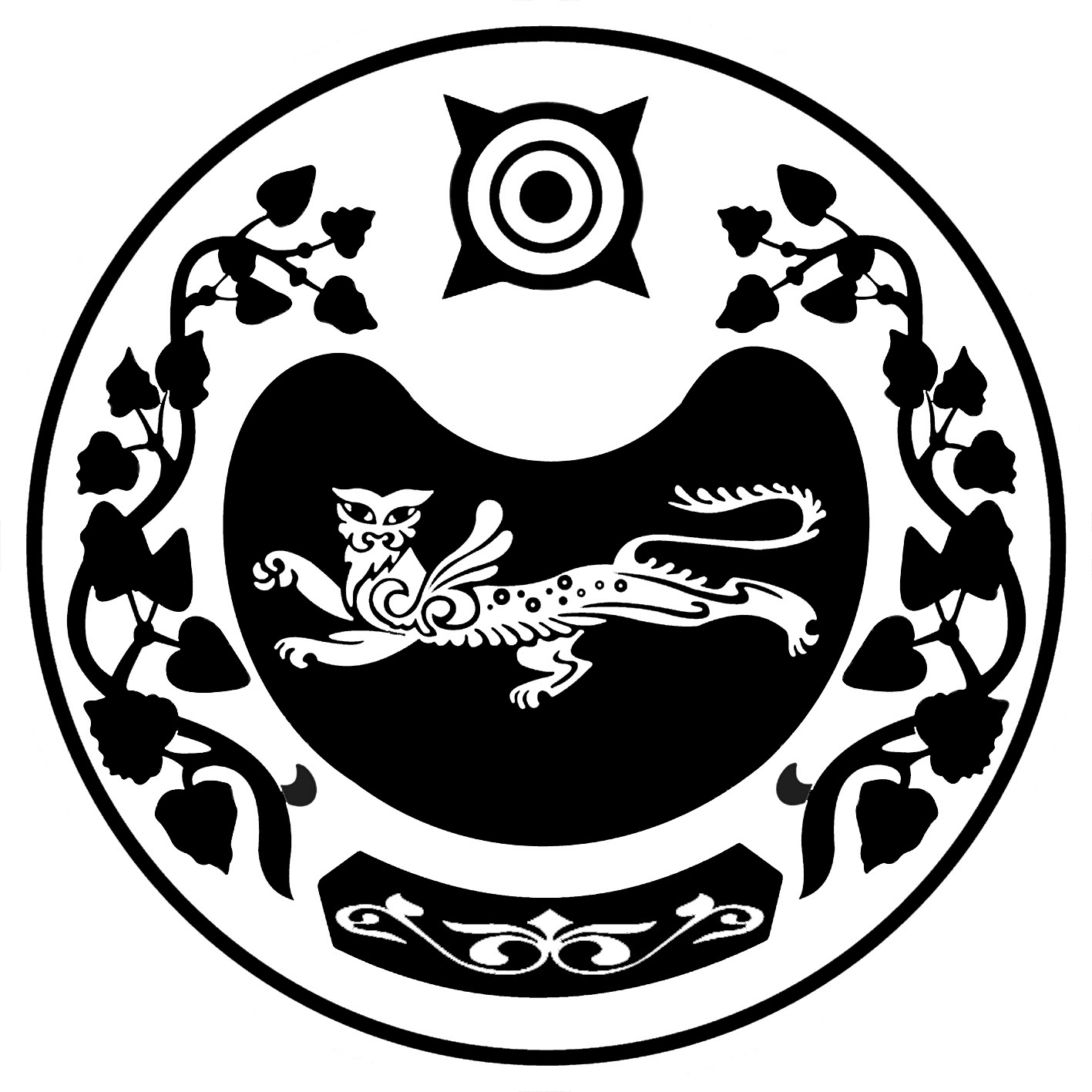 РОССИЯ ФЕДЕРАЦИЯЗЫХАКАС РЕСПУБЛИКАЗЫАFБАН ПИЛТIРIАЙМАFЫНЫH УСТАF-ПАСТААРОССИЙСКАЯ ФЕДЕРАЦИЯРЕСПУБЛИКА ХАКАСИЯАДМИНИСТРАЦИЯУСТЬ-АБАКАНСКОГО РАЙОНАПОСТАНОВЛЕНИЕот 11.11.2019   № 1326-прп Усть – АбаканПОСТАНОВЛЕНИЕот 11.11.2019   № 1326-прп Усть – Абакан